                                                                                                 Utorak, 27.4.2021.g.HRVATSKI JEZIKRedoslijed riječi u rečenici, uvježbavanje i ponavljanjeDanas ćeš malo vježbati kako pravilnim redoslijedom riječi sastavljati rečenice.Otvori ikonu ispod. Ako imaš mogućnosti isprintaj listić i zalijepi ga u svoju pisanku a. Ako ne možeš printati, onda samo prepiši rečenice u svoju pisanku pravilnim redoslijedom malim tiskanim slovima.MATEMATIKAU školi je danas ispit znanja. Ti ćeš svoj ispit pisati kada se vratiš u školu.Danas ćeš još malo vježbati zbrajanje i oduzimanje, a sutra slijedi nova lekcija!!!Otvori listić na ikoni ispod. Zadatke možeš rješavati u svoju bilježnicu (piši samo račune i odgovore, ne trebaš prepisivati zadatke).DODATNA NASTAVA – MATEMATIKAZabavi se uz rješavanje kviza na poveznici:https://wordwall.net/hr/resource/12951106/matematika/zadaci-rije%c4%8dima-dodatna-nastava                               Pozdrav i poljubac od učiteljice!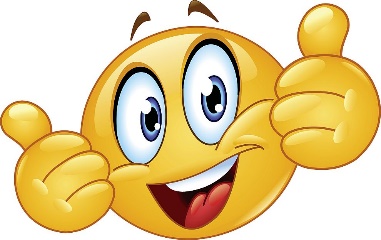 